Publicado en  el 21/12/2016 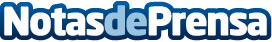 Cerca de 3.000 jóvenes catalanes asisten al iFest, evento por la innovación y el emprendimientoDatos de contacto:Nota de prensa publicada en: https://www.notasdeprensa.es/cerca-de-3-000-jovenes-catalanes-asisten-al Categorias: Cataluña Emprendedores http://www.notasdeprensa.es